  [ а р а р                                           ПОСТАНОВЛЕНИЕ08 август 2019 й                                  № 64                       08 августа 2019 гО назначении и проведении публичных слушаний по проекту решения «Об утверждении Правил благоустройства территории сельского поселения Старокалмашевский сельсовет муниципального района Чекмагушевский район Республики Башкортостан»         Руководствуясь ст. 28, 35 Федерального закона «Об общих принципах организации местного самоуправления в Российской Федерации, ст. 11 Закона Республики Башкортостан «О местном самоуправлении в Республике Башкортостан», ст.10 Устава сельского поселения Старокалмашевский сельсовет муниципального района Чекмагушевский район Республики Башкортостан  и Положения о Публичных слушаниях, администрация сельского поселения Старокалмашевский сельсовет  муниципального района Чекмагушевский район Республики Башкортостан ПОСТАНОВЛЯЕТ:           1. Назначить и провести публичные слушания по проекту решения «Об утверждении Правил благоустройства территории сельского поселения Старокалмашевский сельсовет муниципального района Чекмагушевский район Республики Башкортостан» 21 августа 2019 года в 14-00 ч в здании администрации сельского поселения по адресу: с. Старокалмашево, ул. Мира, 1.     2. Создать комиссию по подготовке и проведению  публичных слушаний в составе:                 Председатель комиссии:Еникеев А.А. – глава сельского поселения Старокалмашевский сельсовет                Заместитель председателя комиссии:Мусин А.Ф. – депутат Совета от избирательного округа № 1                Члены комиссии:Сабгиянова З.Ф. – депутат от избирательного округа № 8Хазиева Л.Ф. – депутат от избирательного округа № 9         2. Обнародовать проект нормативного правого акта на информационном стенде и на официальном сайте администрации сельского поселения Старокалмашевский сельсовет 09 августа 2019 года.        3.   Установить, что письменные предложения жителей сельского поселения Старокалмашевский сельсовет по проекту решения Совета сельского поселения Старокалмашевский сельсовет муниципального района Чекмагушевский район Республики Башкортостан «Об утверждении Правил благоустройства территории сельского поселения Старокалмашевский сельсовет муниципального района Чекмагушевский район Республики Башкортостан»» направляется в Совет сельского поселения Старокалмашевский сельсовет по адресу: с. Старокалмашево, ул. Мира, 1.            4. Прием предложений по проекту решения «Об утверждении Правил благоустройства территории сельского поселения Старокалмашевский сельсовет муниципального района Чекмагушевский район Республики Башкортостан» производить до  17-00 часов 19 августа 2019 года.Глава сельского поселения                                                          А.А. Еникеев   БАШ[ОРТОСТАН  РЕСПУБЛИКА]ЫСА[МА{ОШ  РАЙОНЫмуниципаль районЫНЫ@И*КЕ [АЛМАШ АУЫЛ СОВЕТЫАУЫЛ  БИЛ^м^]ЕХАКИМИ^Т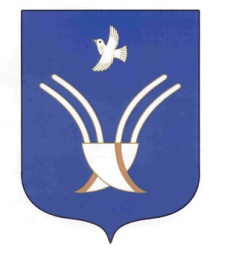 Администрациясельского поселенияСТАРОКАЛМАШЕВСКИЙ СЕЛЬСОВЕТмуниципального района Чекмагушевский район Республики Башкортостан